AKCEPTACE OBJEDNÁVKY č. Ú1/2182 /2021vámi učiněnou objednávku č. Ú1/2182/2021 ze dne 20.10.2021 přijímáme.Předpokládané datum plnění: dle dohodyPředpokládaná celková cena bez DPH v Kč: 68 000,-V případě dotazů či připomínek nás neváhejte kontaktovat.S přáním hezkého dne,V	Brně	dne 22. 10. 2021                     XXXX                                                XXXX                                                XXXX                                                XXXX                                                 XXXXFrom: XXXXanete
Sent: Friday, October 22, 2021 1:51 PM
To: XXXXnnm
Cc: XXXXnnm
Subject: RE: ObjednávkaDobrý den, pane XXXX,děkuji za objednávku a posílám její potvrzení.Zároveň předávám na realizaci.Přeji krásný víkend. S pozdravem a přáním krásného dneFrom: XXXXnnm
Sent: Wednesday, October 20, 2021 3:22 PM
To: XXXXanete
Cc: XXXXnnmSubject: ObjednávkaDobrý den, v příloze zasíláme potvrzenou objednávku na dodání a instalaci výdejních terminálů.Tato objednávka musí být z naší stany  vložena do registru smluv proto je potřebné  potvrzení jejího přijetí u vás. Můžete tak učinit na přiloženém formuláři nebo dle vaší praxe. Předem děkujeme.S pozdravem , XXXXXXXXNemocnice Nové Město na Moravě, příspěvková organizace Žďárská ul. 610592 31  Nové Město na MoravěIČO:00842001DIČ: CZ00842001Tel.: XXXXMob.: XXXXemail: XXXXXXXXXXXX 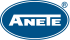 mob: 
tel: 
mail: 
web: +XXXX​
+XXXX
XXXX
XXXXANETE spol. s r.o.
Okružní 834/29a
638 00 Brno 